Об итогах районного конкурсатворческих работ «BIOT ART» - 2023.         В целях создания условий для творческого выражения обучающихся образовательных организаций, стимулирования мотивации к творческой деятельности и формирования интереса к сфере охраны труда и промышленной безопасности с 01 сентября 2023 года по 02 октября 2023 года был проведён районный конкурс творческих работ «BIOT ART» - 2023.       На конкурс были представлены работы из образовательных учреждений района: МБОУ СОШ №2, МБОУ СОШ с. Сошки, МБУ ДО ЦРТДЮ. Конкурсные работы рассматривались в двух возрастных категориях: (6-14 лет; 15-18 лет) по следующим номинациям: комикс, рисунок/плакат.       На основании решения оргкомитета конкурса и в соответствии с Положением о проведении районного конкурса творческих работ «BIOT ART» - 2023ПРИКАЗЫВАЮ:За высокое качество и профессиональное выполнение работ признать победителями и призёрами и наградить Почётными грамотами отдела образования администрации Грязинского муниципального района Липецкой области следующих участников:- в номинации «Комикс»:возрастная категория от 6 до 14 лет:1, 2, 3 места - не присуждать.- в номинации «Рисунок/плакат»:возрастная категория от 6 до 14 лет:1 место – Ряскова Евгения, обучающаяся МБУ ДО ЦРТДЮ, педагог Духанова Л.А.;              -- Крохмалева Милана, обучающаяся МБОУ СОШ с. Сошки,                   педагог Королькова В. И.;2 место –Малыхина Дарина, обучающаяся МБУ ДО ЦРТДЮ, педагог Ванина Е. А.;              - Гордеев Артем, обучающийся МБУ ДО ЦРТДЮ, педагог Мишанина Н.С.;3 место –Макаров Егор, обучающийся МБУ ДО ЦРТДЮ, педагог Иванова С.В.возрастная категория от 15 до 18 лет:1, 2, 3 места – не присуждать;2. Работы победителей и призёров во всех номинациях и возрастных категориях направить на региональный этап конкурса в установленные Положением сроки.Начальник отдела образования                                                                          А. Ю. Васильева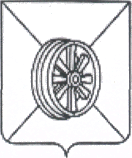 АДМИНИСТРАЦИЯ  ГРЯЗИНСКОГО  МУНИЦИПАЛЬНОГО  РАЙОНАОТДЕЛ      ОБРАЗОВАНИЯП Р И К А З 11. 10. 2023 г.          № 606 г. Грязи